Мотивы и факторы суицидального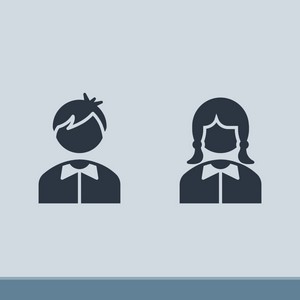 поведения подростковМотивы суицидального поведения✔ обида, чувство одиночества, отчуждённости и непонимания;✔ действительная или мнимая утрата любви родителей, неразделённое чувство и ревность;✔ переживания по поводу смерти, развода или ухода родителей из семьи;✔ чувства вины, стыда, оскорблённого самолюбия, самообвинения;✔ страх позора, насмешек или унижения;✔ любовные неудачи, сексуальные эксцессы, беременность;✔ чувство мести, злобы, протеста, угроза или вымогательство;✔ желание привлечь к себе внимание, вызвать сочувствие, избежать неприятных последствий, уйти от трудной ситуации;✔ страх наказания, нежелание извиниться;✔ сочувствие или подражание товарищам, героям книг или фильмов, публикаций в СМИ ("синдром Вертера"),У детей трудно дифференцировать истинные стремления ухода из жизни от демонстративных попыток, нацеленных на получение любви, внимания, преимуществ, льгот, желаемых вещей.Суициды у детей и подростков, в отличие от взрослых, могут быть спровоцированы незначительными событиями в жизни.Факторы суицидального поведенияИзучение причин и условий, при которых дети и подростки заканчивали жизнь самоубийством, позволило выявить ряд факторов, сопутствующих этому чрезвычайному происшествию. К ним относятся:1. Условия семейного воспитания:✔ отсутствие отца в раннем детстве;✔ матриархальный стиль отношений в семье;✔ воспитание в семье, где есть люди, страдающие алкоголизмом или психическими заболеваниями;✔ отверженность в детстве;✔ воспитание в семье, где были случаи самоубийства и т. д.2. Стиль жизни и деятельности:✔ особенная выраженность определенных черт характера;✔ употребление алкоголя и наркотиков;✔ наличие суицидальных попыток ранее;✔ совершение уголовно наказуемого поступка.3. Взаимоотношения с окружающими людьми:✔ изоляция из социума, потеря социального статуса (исключение из школы, другого учебного заведения);✔ расставание с девушкой/парнем;✔ затруднённая адаптация к деятельности и др.4. Недостатки физического развития (заикание, картавость и др.).5. Хронические заболевания.Знание и учёт перечисленных факторов риска крайне необходимы, так как они позволяют выявить лиц с повышенным риском суицида. Наиболее точным, но и наиболее трудным методом изучения личности является наблюдение. Эффективность его значительно возрастает, если оно ведётся систематически и целенаправленно.